Comment va le français ? Des scientifiques vous répondentFête de la science 2023Comment va le français ? Il n’a jamais été autant parlé et écrit, et pourtant, on entend surtout des discours déclinistes selon lesquels la langue serait menacée ou en péril. Qu’en est-il exactement ? Des linguistes de France, de Belgique de Suisse vous présenteront les derniers résultats de la recherche et répondront à toutes vos questions. Ce sera aussi l’occasion de débattre de propositions nouvelles comme rationaliser notre orthographe ou (ré)utiliser l’accord de proximité.https://www.gallimard.fr/Catalogue/GALLIMARD/Tracts/Le-francais-va-tres-bien-mercihttps://www.actes-sud.fr/catalogue/litterature/la-grande-grammaire-du-francaisMercredi 11 octobre	16h-19h	Amphi Buffon, UPC, Parishttps://fetedelascience.u-paris.fr/comment-va-le-francais-des-scientifiques-vous-repondent/Participant.es: Anne Abeillé (LLF, UPC), Heather Burnett (LLF, CNRS), Maria Candea (Clesthia, Sorbonne U), Christophe Benzitoun (U Lorraine, Atilf), Gilles Siouffi (Sorbonne U), Jean-Marie Klinkenberg (Académie Royale de Belgique), Corinne Rossari (U Neuchatel), Yanis Da Cunha (UPC)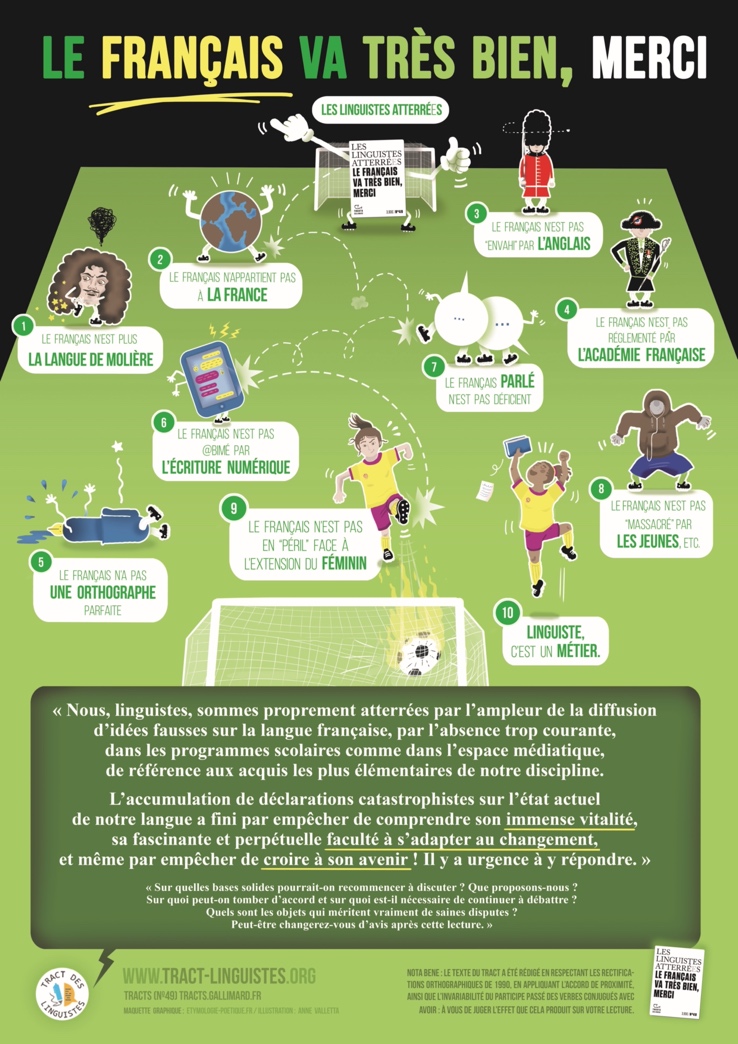 